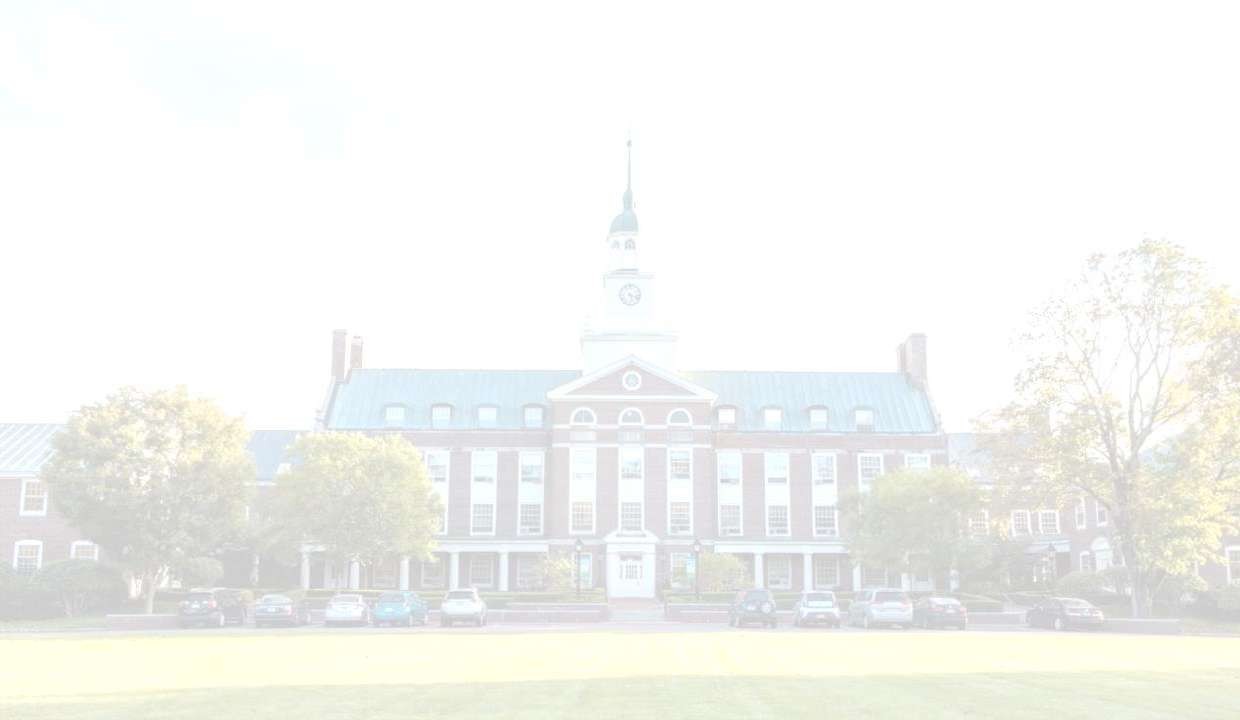 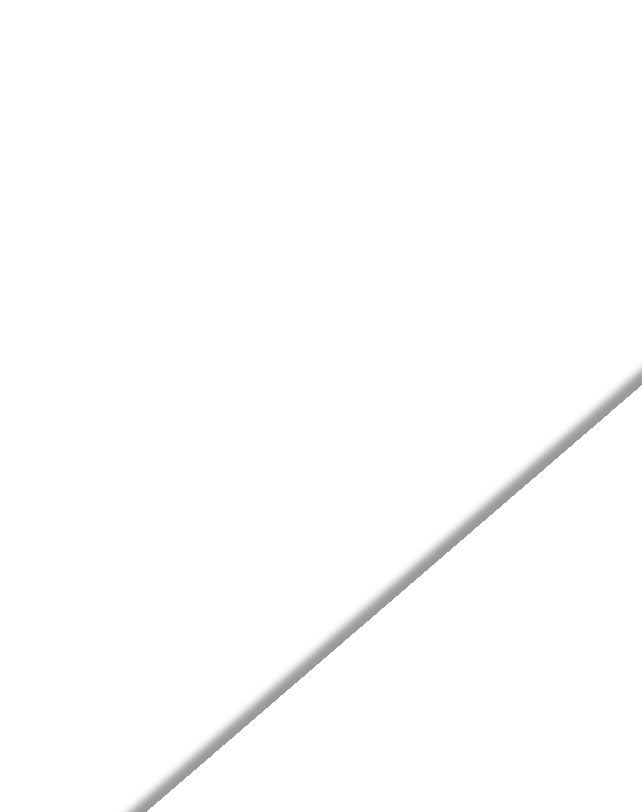 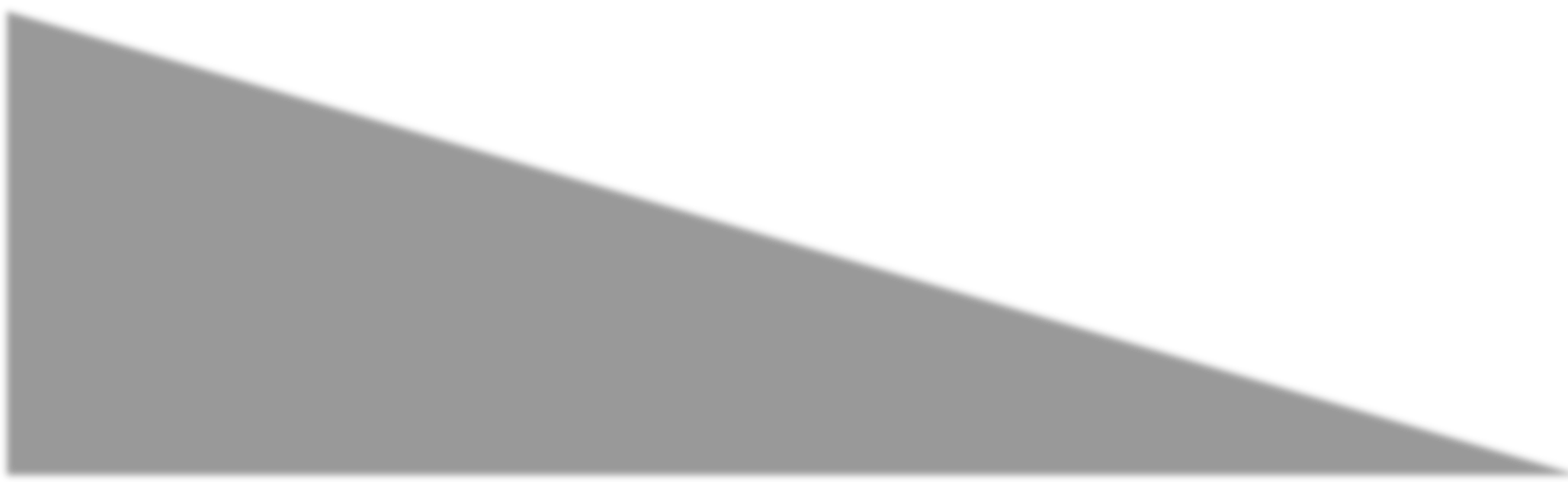 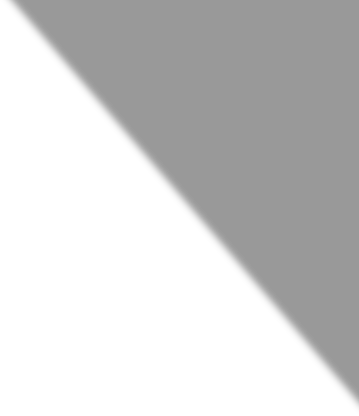 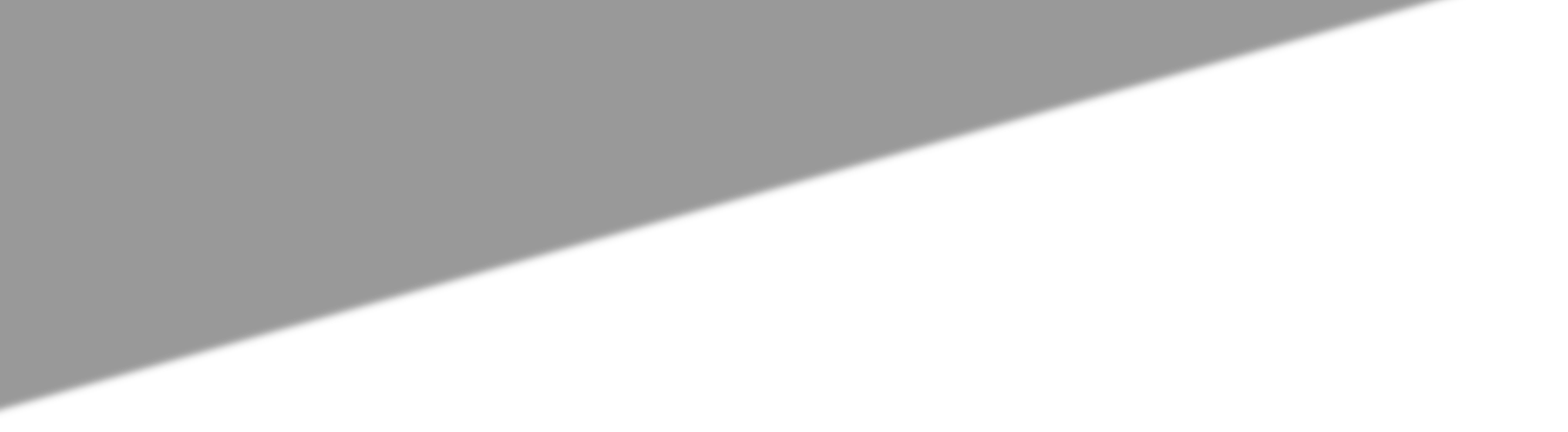 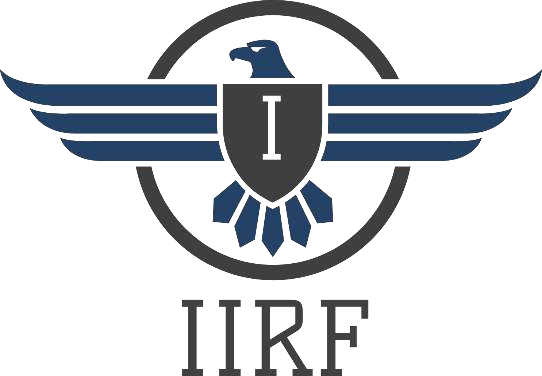                   IIRF RANKING SURVEY 2023                   FOR LAW ARCHITECTURE AND                  DESIGN SCHOOLSIntroduction:Namaste! Sir/Madam,Maction Consulting Pvt. Ltd. is a full-service research and consulting firm based in Ahmedabad, India. We are conducting a study for the Indian Institutional Ranking Framework (IIRF). This study aims to provide internationally comparable data on key aspects of various institutes attributes, such as Employability, Teaching Learning Resources & Pedagogy, Faculty, Infrastructure, Projects / Case Study, and Innovation to rank the Law, Architecture & Design Schools in this country. In this regard, I would be incredibly grateful if you could spare some time and provide us your valuable inputs by participating in this study. Your answers will be kept confidential, and your name shall not be mentioned without your consent. Your responses will be aggregated with other responses analysed and shared with the client. Thank youPlease note that your response should be based on the previous academic year 2020-21.The Scoring Pattern is explained as below:Note: In case, any detail is not available, please mention ‘Not Available’.Note: In case, any detail is not provided for any head, Maction and IIRF will search for the same data from web sources/previously published reports etc.1.12     Please assign how much importance is given by your institute for the following parameters.Annexure: Please provide here other additional details.Please attach required supporting documents/photo copies.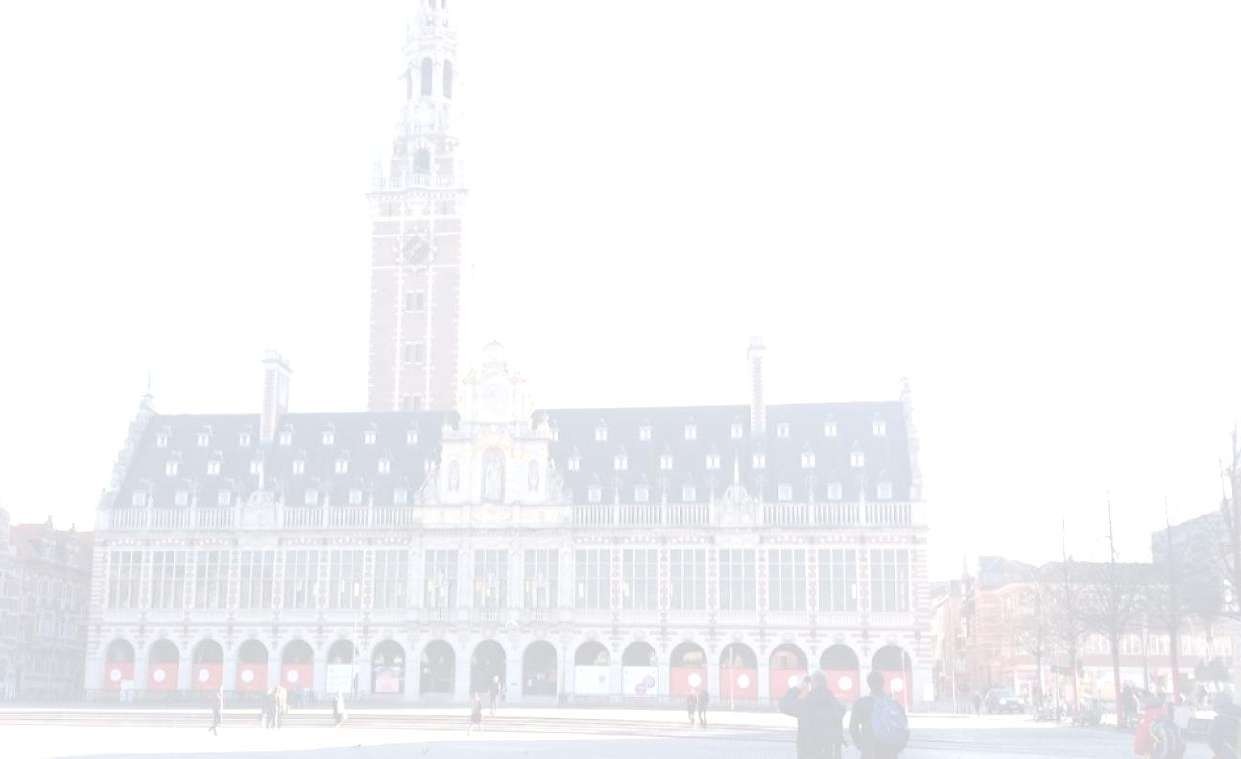 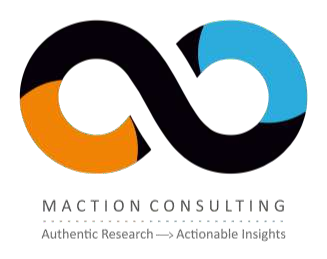 Mr. M. SekarAssociate Director – Insights and AnalyticsPhone: +91-7760508100Email: iirf@maction.com  &  iirfranking@gmail.com  Maction Consulting Pvt. Ltd.Address: A/1/D Chinubhai Tower, Near H.K College Ashram Road, Ahmedabad 380009, Gujarat, INDIAWebsite: www.maction.com“To equip generations with the kind of knowledge that makes all our lives better.”No.DimensionMaximum Marks1Employability1002Teaching Learning Resources & Pedagogy1003Faculty1004Infrastructure1005Projects / Case Study1006Innovation1007External Perception & International Outlook1001.QUESTIONNAIRE: INSTITUTIONAL BACKGROUNDQUESTIONNAIRE: INSTITUTIONAL BACKGROUNDQUESTIONNAIRE: INSTITUTIONAL BACKGROUNDQUESTIONNAIRE: INSTITUTIONAL BACKGROUNDQUESTIONNAIRE: INSTITUTIONAL BACKGROUNDQUESTIONNAIRE: INSTITUTIONAL BACKGROUNDQUESTIONNAIRE: INSTITUTIONAL BACKGROUNDQUESTIONNAIRE: INSTITUTIONAL BACKGROUNDQUESTIONNAIRE: INSTITUTIONAL BACKGROUNDQUESTIONNAIRE: INSTITUTIONAL BACKGROUNDQUESTIONNAIRE: INSTITUTIONAL BACKGROUND1.1Name of CollegeName of College1.2Applied forApplied forLAWLAWARCHITECTUREARCHITECTUREARCHITECTUREARCHITECTUREARCHITECTUREDESIGNDESIGN1.3AddressAddress1.4Tel.Tel.Mobile1.5E-mailE-mailWebsite1.6Name of Dean or DirectorName of Dean or DirectorName of Dean or DirectorContact No.Contact No.Contact No.E-mailE-mailE-mail1.7Year of EstablishmentYear of EstablishmentYear of EstablishmentIs approved by AICTE/UGCIs approved by AICTE/UGCIs approved by AICTE/UGCYes	/	NoYes	/	NoYes	/	No1.8StatusStatusStatusPublic / PrivatePublic / Private1.9Name of Trust that established the instituteName of Trust that established the instituteName of Trust that established the instituteName of Trust that established the instituteName of Trust that established the institute1.10Name of the Trust & ChairmanName of the Trust & ChairmanName of the Trust & ChairmanName of the Trust & ChairmanName of the Trust & ChairmanName of the Trust & ChairmanName of the Trust & ChairmanName of the Trust & ChairmanName of the Trust & ChairmanName of the Trust & ChairmanName of the Trust & Chairman1.11Overseas campuses(if any)Sr.No.NameNameNameCityCityName of other Institute Tie-upName of other Institute Tie-upName of other Institute Tie-upYear1.11Overseas campuses(if any)11.11Overseas campuses(if any)2No.ParameterOut of 100%1Employability%2Teaching Learning Resources & Pedagogy%3Faculty%4Infrastructure%5Projects / Case Study%6Innovation%7External Perception & International Outlook%Total should Tally100%1 Employability - Write 1000 words (Maximum)2Teaching Learning Resources & Pedagogy - Write 1000 words (Maximum)3Faculty - Write 1000 words (Maximum)4Infrastructure - Write 1000 words (Maximum)5 Projects / Case Study - Write 1000 words (Maximum)6Innovation - Write 1000 words (Maximum)RESPONDENT’S DETAILSRESPONDENT’S DETAILSName of RespondentDepartmentDesignationEmail IdContact Number